 Body / Chassis:Manufactured from high-strength steel by using special submerged welding machines. Chassis, frame and backbone structure are suitable for heavy-loads and difficult site conditions and designed for esthetic appearance and durability.Construction “Domex 700”Chassis “Domex 700”Goose-neck “Domex 700”Unloading hopper, “Domex 700”Upper filler caps ”Aluminum alloy”Hopper body “Aluminum alloy”Pneumatic botton unloading covers and mechanical safety locks Axles:3 axles, 12 ton capacity, square sectionFront Axle Lifting : Operated from the cab, protracting the tire life-cycle.King-Pin : 2” bolt-connected in DIN Standards, interchangeable with 3.5”Landing Legs :  “S 2000 plus” model telescopic landing legs mechanical with two speeds, Dynamic: 25 000 kg,Static: 50 000 kgBrake System :Dual circuit brake hardware30” Service brake bellows 30x30” Emergency brake bellows Load balancing distribution valveAutomatic brake adjustersEBS Brake System “WABCO”Suspension System :Air -suspension “5813”100 mm  Z-type springs“WABCO” suspension valvesShock Absorbers Electricity Hardware :12/24 Volt Lighting System7 pole distribution cableElectrical socket for lighting,4 x 2 side lamps,<< All measures are declared with 2% margin >> Dimensions : Total Length                        :    10,890 mmTotal  width                          :      2.550 mmGround height                     :       3.800 mmTare Weight                         :       6,700 kg Capacity                               :         33 m3Tires : Bridgestone - Pirelli - Good Year  385 / 65 R 22.5” size, 6+1 units tubeless tires and steel rims.Painting : All steel parts are painted with two layers of anti-corrosive primer coats and top acrylic colours.Standard Accessories: 1 x spare tire holder FRP steel mudguardsAluminum ladder and barriers1 x Tool box1 x water tank “chrome nickel”Parking chock with handle.Optional: Aluminum wheels REMARK : Our products are under 2 years local and one year international warranty against manufacturing defects.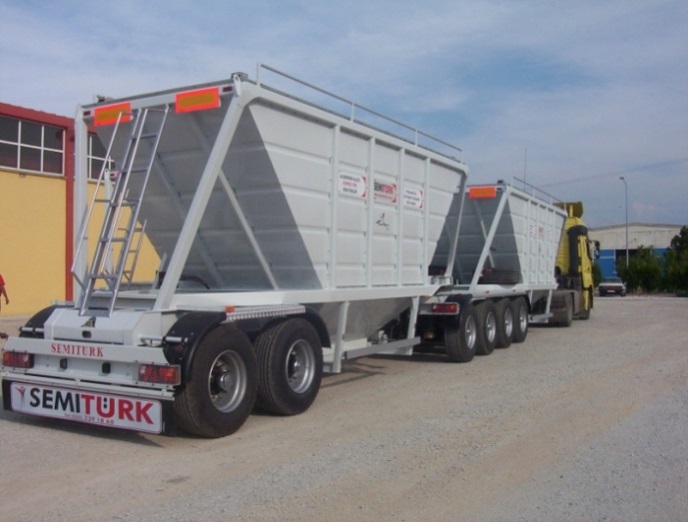 Required hardware for traffic.